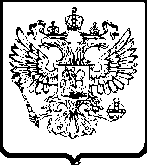 Организатор торгов – администрация Куменского района Кировской области 613400, Кировская область, Куменский районпгт. Кумены, ул. Кирова, 11Заявитель: ООО «Инженерные сети»адрес: 610035, Кировская обл., г. Киров, ул. Воровского, 11-11Уведомлениео  рассмотрении  жалобы №81/05-13в порядке ст.18.1 Закона о защите конкуренции      06.09.2013  г.  в  Кировское УФАС РФ поступила жалоба  ООО «Инженерные сети» на действия Организатора торгов – администрации Куменского района Кировской области при проведении конкурсов на право заключения договоров подряда на выполнение работ по капитальному ремонту объектов расположенных по следующим адресам: с. Березник ул. Юбилейная д.21, с. Березник ул. Юбилейная д.19 (текст жалобы размещен на официальном сайте Кировского УФАС России по электронному адресу http://kirov.fas.gov.ru/).Заявитель указывает, что организатором торгов нарушена ч.1 ст.17  Федерального закона от 26.07.2006  года № 135-ФЗ «О защите конкуренции» (далее -  Закон о защите конкуренции) в частности не правомерно допущен к конкурсу участник не соответствующий требованиям пункта 2 «Требования к участникам в конкурсе» установленным, а так же не правомерно не допущен участник соответствующий требованиям п. 2 «Требования к участникам в конкурсе».                                                                    
    Рассмотрение жалобы  назначено на 16.09.2013г.  на 13  час.  15  мин.  По адресу:  610019,   г.  Киров,  ул.  К.  Либкнехта,  55,  вход со двора.  Контактный тел/факс:  (8332)  35-40-94.
   Согласно ст.  25  Закона о защите конкуренции организатору торгов в срок до 16.09.2013огода.представить,.оформленные.надлежащим.образом,.копии:
         - документации конкурса;         - поданных заявок на участие в конкурсе          - письменные пояснения по жалобе;В соответствии с ч.  11  ст.  18.1  Закона о защите конкуренции  Заказчику  приостановить заключение договоров до рассмотрения жалобы по существу.                                                            Данное требование является обязательным для исполнения. Представителям для участия в рассмотрении жалобы  при себе иметь доверенности. Заместитель руководителя управления                                                                               М.Л.НиконоваИсп. Гуляев Ю.В.32-16-46ФЕДЕРАЛЬНАЯ
АНТИМОНОПОЛЬНАЯ СЛУЖБАУПРАВЛЕНИЕпо Кировской областиЮридический адрес:610020 г.Киров, ул.К.Либкнехта, 55Почтовый адрес: 610019 г.Киров, ул. К.Либкнехта, 69тел. (8332) 64-73-31, факс (8332) 64-96-26e-mail: to43@fas.gov.ru                             №               На №                  от              